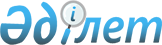 Батыс Қазақстан облысы әкімдігінің 2015 жылғы 29 желтоқсандағы № 373 "Карантиндік режимді енгізе отырып карантинді аймақты белгілеу туралы" қаулысына өзгеріс енгізу туралы
					
			Күшін жойған
			
			
		
					Батыс Қазақстан облысы әкімдігінің 2017 жылғы 10 сәуірдегі № 92 қаулысы. Батыс Қазақстан облысының Әділет департаментінде 2017 жылғы 11 мамырда № 4795 болып тіркелді. Күші жойылды - Батыс Қазақстан облысы әкімдігінің 2023 жылғы 31 тамыздағы № 193 қаулысымен
      Ескерту. Күші жойылды - Батыс Қазақстан облысы әкімдігінің 31.08.2023 № 193 қаулысымен (алғашқы ресми жарияланған күнінен кейін күнтізбелік он күн өткен соң қолданысқа енгізіледі).
      Қазақстан Республикасының 2001 жылғы 23 қаңтардағы "Қазақстан Республикасындағы жергілікті мемлекеттік басқару және өзін-өзі басқару туралы", 1999 жылғы 11 ақпандағы "Өсімдіктер карантині туралы" Заңдарын басшылыққа ала отырып және Қазақстан Республикасы Ауыл шаруашылығы министрлігі Агроөнеркәсіптік кешендегі мемлекеттік инспекция комитетінің Батыс Қазақстан облыстық аумақтық инспекциясының 2017 жылғы 21 ақпандағы № 3-13-129 ұсынысы бойынша Батыс Қазақстан облысының әкімдігі ҚАУЛЫ ЕТЕДІ:
      1. Батыс Қазақстан облысы әкімдігінің 2015 жылғы 29 желтоқсандағы № 373 "Карантиндік режимді енгізе отырып карантинді аймақты белгілеу туралы" (Нормативтік құқықтық актілерді мемлекеттік тіркеу тізілімінде № 4251 тіркелген, 2016 жылғы 13 ақпандағы "Орал өңірі" және "Приуралье" газеттерінде жарияланған) қаулысына мынадай өзгеріс енгізілсін:
      аталған қаулының қосымшасы осы қаулының қосымшасына сәйкес жаңа редакцияда жазылсын.
      2. "Батыс Қазақстан облысының ауыл шаруашылығы басқармасы" мемлекеттік мекемесі (С.Б.Нұрмағанбетов) осы қаулының әділет органдарында мемлекеттік тіркелуін, Қазақстан Республикасы нормативтік құқықтық актілерінің эталондық бақылау банкінде және бұқаралық ақпарат құралдарында оның ресми жариялануын қамтамасыз етсін.
      3. Осы қаулының орындалуын бақылау облыс әкімінің бірінші орынбасары А.К.Өтеғұловқа жүктелсін.
      4. Осы қаулы алғашқы ресми жарияланған күнінен бастап қолданысқа енгізіледі. Ақжайық, Бөрлі, Жәнібек, Зеленов, Казталов, Сырым, Тасқала, Теректі, Шыңғырлау аудандарының және Орал қаласының аумақтарында карантиндік режим енгізілетін
карантинді аймақ
      Карантиндік объектілер атауларының латын тілінен аудармасы:
      Acroptilon repens (D.C.) – жатаған укекіре
      Ambrosia psilostachya (D.C.) – көпжылдық ойраншөп
      Cuscuta sp.sp – Арам сояу
      Lymantria dispar L. (asian race) – жұпсыз жібек көбелегі
      Myiopardalis pardalina (Bigot) – қауын шыбыны
      Аббревиатуралардың толық жазылуы:
      ШҚ      - шаруа қожалығы;
      ӨК      - өндірістік кооператив;
      ЖШС      - жауапкершілігі шектеулі серіктестік.
					© 2012. Қазақстан Республикасы Әділет министрлігінің «Қазақстан Республикасының Заңнама және құқықтық ақпарат институты» ШЖҚ РМК
				
      Облыс әкімі

А.Көлгінов
2017 жылғы 10 сәуірдегі № 92
Батыс Қазақстан облысы
әкімдігінің қаулысына
қосымша2015 жылғы 29 желтоқсандағы
№ 373 Батыс Қазақстан облысы
әкімдігінің қаулысына
қосымша
Ауданның атауы
Ауылдық округтің атауы
Ауыл шаруашылығы құрылымдарының атауы
Карантиндік объектінің атауы
Зақымдалған алаң, гектар
Ақжайық
Алғабас
"Сұлтанмұрат" ШҚ
Acroptilon repens (D.C.)
845
Бударин
"Ата-Мұра" ШҚ
Acroptilon repens (D.C.)
1000
Мемлекеттік жер қоры
Acroptilon repens (D.C.)
26
Жаңабұлақ
"Дархан" ШҚ
Acroptilon repens (D.C.)
800
Мемлекеттік жер қоры
Acroptilon repens (D.C.)
9
Қабыршақты
"МТВ-Ноғай" ШҚ
Acroptilon repens (D.C.)
2000
Чапаев
Чапаев орман және жануарлар дүниесін қорғау жөніндегі мемлекеттік мекемесі "Чапаев орманшылығы"
Acroptilon repens (D.C.)
675
Бударин
Чапаев орман және жануарлар дүниесін қорғау жөніндегі мемлекеттік мекемесі "Бударин орманшылығы"
Acroptilon repens (D.C.)
551
Ақжол
Чапаев орман және жануарлар дүниесін қорғау жөніндегі мемлекеттік мекемесі "Қаршы орманшылығы"
Acroptilon repens (D.C.)
933,6
Жиынтығы:
Acroptilon repens (D.C.)
6839,6
Бударин
Чапаев орман және жануарлар дүниесін қорғау жөніндегі мемлекеттік мекемесі "Бударин орманшылығы"
Lymantria dispar L. (asian race)
95,2
Чапаев
Чапаев орман және жануарлар дүниесін қорғау жөніндегі мемлекеттік мекемесі "Чапаев орманшылығы"
Lymantria dispar L. (asian race)
117
Жиынтығы:
Lymantria dispar L. (asian race)
212,2
Чапаев
Чапаев орман және жануарлар дүниесін қорғау жөніндегі мемлекеттік мекемесі "Чапаев орманшылығы"
Cuscuta sp.sp
66,3
Жиынтығы:
Cuscuta sp.sp
66,3
Бөрлі 
Ақбұлақ
Мемлекеттік жер қоры
Acroptilon repens (D.C.)
250
Ақсу
"Щербаков В.И." ШҚ
Acroptilon repens (D.C.)
224
Александров
"Саша" ШҚ
Acroptilon repens (D.C.)
570
Мемлекеттік жер қоры
Acroptilon repens (D.C.)
2210
Приуральный 
"Урал" ЖШС
Acroptilon repens (D.C.)
1217
"Луч" ШҚ
Acroptilon repens (D.C.)
105
"Яковенко" ШҚ
Acroptilon repens (D.C.)
100
"Нива" ШҚ
Acroptilon repens (D.C.)
777
Жарсуат
Мемлекеттік жер қоры
Acroptilon repens (D.C.)
800
Қанай
"Шұғла" ЖШС
Acroptilon repens (D.C.)
651
Мемлекеттік жер қоры
Acroptilon repens (D.C.)
394
Пугачев
"Бөрлі мемлекеттік сорт сынау учаскесі"
Acroptilon repens (D.C.)
70
Ақсай қаласы
"Ақсай астық өнімдері комбинаты" ЖШС
Acroptilon repens (D.C.)
614
Жиынтығы:
Acroptilon repens (D.C.)
7982
Приуральный
Бөрлі орман және жануарлар дүниесін қорғау жөніндегі мемлекеттік мекемесі "Приурал орманшылығы"
Lymantria dispar L. (asian race)
280
Жиынтығы:
Lymantria dispar L. (asian race)
280
Ақсай қаласы
ауыл іші
Cuscuta sp.sp
50
жол жиегі
Cuscuta sp.sp
30
Жиынтығы:
Cuscuta sp.sp
80
Жәнібек
Тау
"Қайрат" ЖШС
Acroptilon repens (D.C.)
540
Қамысты
Мемлекеттік жер қоры
Acroptilon repens (D.C.)
800
Талов
"Сабанов" ШҚ
Acroptilon repens (D.C.)
6660
Мемлекеттік жер қоры
Acroptilon repens (D.C.)
84
Ұзынкөл
Мемлекеттік жер қоры
Acroptilon repens (D.C.)
800
Жиынтығы:
Acroptilon repens (D.C.)
8884
Зеленов
Егіндібұлақ
"Аристанов Е.Р." ШҚ
Acroptilon repens (D.C.)
70
"Шапошников В.А." ШҚ
Acroptilon repens (D.C.)
396
Дариян
"Азамат" ШҚ
Acroptilon repens (D.C.)
419
"Алтын бидай" ШҚ
Acroptilon repens (D.C.)
2400
Макаров
"Гепард Агро" ЖШС
Acroptilon repens (D.C.)
80
"Зенит Агро" ЖШС
Acroptilon repens (D.C.)
400
"Болгар" ШҚ
Acroptilon repens (D.C.)
200
"Абат" ШҚ
Acroptilon repens (D.C.)
420
Мичурин
"Шовда" ӨК
Acroptilon repens (D.C.)
180
"Исмаил" ШҚ
Acroptilon repens (D.C.)
809
"Десумбаев Б.К." ШҚ
Acroptilon repens (D.C.)
488
"Уланов П.С." ШҚ
Acroptilon repens (D.C.)
15
"Деметра" ШҚ
Acroptilon repens (D.C.)
80
Рубежин
"Мырза Джан" ШҚ
Acroptilon repens (D.C.)
484
"Литвинюк" ШҚ
Acroptilon repens (D.C.)
100
"Сизов А.А." ШҚ
Acroptilon repens (D.C.)
60
Шалғай
"Пермское" ЖШС
Acroptilon repens (D.C.)
1131
Краснов
"Асан-Аул" ЖШС
Acroptilon repens (D.C.)
1213
"Grain-2030" ЖШС
Acroptilon repens (D.C.)
352
"Каркула В.Н." ЖШС
Acroptilon repens (D.C.)
880
"Мар-Эль" ШҚ
Acroptilon repens (D.C.)
240
Железнов
"Авангард" ЖШС
Acroptilon repens (D.C.)
974
"Плаксин" ШҚ
Acroptilon repens (D.C.)
16
Трекин
"Колос" ШҚ
Acroptilon repens (D.C.)
408
"Орынғали" ШҚ
Acroptilon repens (D.C.)
535
"Дәуқара" ШҚ
Acroptilon repens (D.C.)
200
"Жәрдем" ШҚ
Acroptilon repens (D.C.)
313
"Ирменов М.З." ШҚ
Acroptilon repens (D.C.)
500
"Шаңырақ" ШҚ
Acroptilon repens (D.C.)
700
Переметный
"Каменский" ЖШС
Acroptilon repens (D.C.)
988
"Хайруллин" ШҚ
Acroptilon repens (D.C.)
352
"Дамир" ЖШС
Acroptilon repens (D.C.)
530
"Долина" ЖШС
Acroptilon repens (D.C.)
660
"Андрейщев А.В." ШҚ
Acroptilon repens (D.C.)
311
Мемлекеттік жер қоры
Acroptilon repens (D.C.)
252
"Одақтас" ШҚ
Acroptilon repens (D.C.)
843
"Колосок" ШҚ
Acroptilon repens (D.C.)
216
"Берекетов М.С." ШҚ
Acroptilon repens (D.C.)
214
"Зеленов колледжі" МКҚК
Acroptilon repens (D.C.)
370
Мемлекеттік жер қоры
Acroptilon repens (D.C.)
100
Мемлекеттік жер қоры
Acroptilon repens (D.C.)
4
Янайкин
"GROWN Батыс" ЖШС
Acroptilon repens (D.C.)
1682
"Исток" ШҚ
Acroptilon repens (D.C.)
48
Мемлекеттік жер қоры
Acroptilon repens (D.C.)
573
"Дүйсен" ШҚ
Acroptilon repens (D.C.)
834
"Қызылбас" ШҚ
Acroptilon repens (D.C.)
200
Мемлекеттік жер қоры
Acroptilon repens (D.C.)
760
Достық
"Причаганье" ЖШС
Acroptilon repens (D.C.)
724
"РТС" ЖШС
Acroptilon repens (D.C.)
250
"Рипсиме" ШҚ
Acroptilon repens (D.C.)
1040
"Гурсаев" ШҚ
Acroptilon repens (D.C.)
708
"Ақас" агрофирмасы ЖШС
Acroptilon repens (D.C.)
1526
Махамбет
"Умаров Ф.А." ШҚ
Acroptilon repens (D.C.)
331
"Мүсрепов Ильяс Санатуллаевич" ШҚ
Acroptilon repens (D.C.)
490
"Шунайбеков" ШҚ
Acroptilon repens (D.C.)
875
Зеленов
"Құспанов У.К." ШҚ
Acroptilon repens (D.C.)
100
"Журавлев А.И." ШҚ
Acroptilon repens (D.C.)
280
"Варданян А.С." ШҚ
Acroptilon repens (D.C.)
840
"Хайруллин Н.К." ШҚ
Acroptilon repens (D.C.)
800
"Ефимов В." ШҚ
Acroptilon repens (D.C.)
370
"Агро Люкс" ШҚ
Acroptilon repens (D.C.)
780
"Милешкин М.Н." ШҚ
Acroptilon repens (D.C.)
415
Көшім
"Кажман" ШҚ
Acroptilon repens (D.C.)
718
"Доценко А.В." ШҚ
Acroptilon repens (D.C.)
1116
"Манукян" ШҚ
Acroptilon repens (D.C.)
13
"Урожай" ШҚ
Acroptilon repens (D.C.)
54
"Лим" ШҚ
Acroptilon repens (D.C.)
60
"Кристина" ШҚ
Acroptilon repens (D.C.)
463
Мемлекеттік жер қоры
Acroptilon repens (D.C.)
400
Белес
"Арыстанов" ШҚ
Acroptilon repens (D.C.)
277
Мемлекеттік жер қоры
Acroptilon repens (D.C.)
448
Жиынтығы:
Acroptilon repens (D.C.)
36078
Дариян
"Достық" ШҚ
Ambrosia psilostachya (D.C.)
20
Дариян ауылы (жайылымдық)
Ambrosia psilostachya (D.C.)
15
Трекин
Трекин ауылы (шабындық)
Ambrosia psilostachya (D.C.)
20
Жиынтығы:
Ambrosia psilostachya (D.C.)
55
Көшім
"Урожай" ШҚ
Cuscuta sp.sp
54
Жиынтығы:
Cuscuta sp.sp
54
Көшім
"Урожай" ШҚ
Myiopardalis pardalina (Bigot)
3
"Лим" ШҚ
Myiopardalis pardalina (Bigot)
0,2
"Ғұбайдолла" ШҚ
Myiopardalis pardalina (Bigot)
3
Жиынтығы:
Myiopardalis pardalina (Bigot)
6,2
Дариян
Январцев орман және жануарлар дүниесін қорғау жөніндегі мемлекеттік мекемесі "Дариян орманшылығы"
Lymantria dispar L. (asian race)
60,3
Көшім
Орал орман және жануарлар дүниесін қорғау жөніндегі мемлекеттік мекемесі "Көшім орманшылығы"
Lymantria dispar L. (asian race)
88,9
Январцев
Январцев орман және жануарлар дүниесін қорғау жөніндегі мемлекеттік мекемесі "Январцев орманшылығы"
Lymantria dispar L. (asian race)
290,8
Рубежин
Январцев орман және жануарлар дүниесін қорғау жөніндегі мемлекеттік мекемесі "Рубежин орманшылығы"
Lymantria dispar L. (asian race)
31,4
Январцев
Январцев орман және жануарлар дүниесін қорғау жөніндегі мемлекеттік мекемесі "Кирсанов орманшылығы"
Lymantria dispar L. (asian race)
51,5
Янайкин
Орал орман және жануарлар дүниесін қорғау жөніндегі мемлекеттік мекемесі "Янайкин орманшылығы"
Lymantria dispar L. (asian race)
33,9
Жиынтығы:
Lymantria dispar L. (asian race)
556,8
Казталов
Казталов
Мемлекеттік жер қоры
Acroptilon repens (D.C.)
50
Ақпәтер
Мемлекеттік жер қоры
Acroptilon repens (D.C.)
47
Қарасу
Мемлекеттік жер қоры
Acroptilon repens (D.C.)
300
Жиынтығы:
Acroptilon repens (D.C.)
397
Сырым
Алғабас
Мемлекеттік жер қоры
Acroptilon repens (D.C.)
1463
Мемлекеттік жер қоры
Acroptilon repens (D.C.)
2636
Мемлекеттік жер қоры
Acroptilon repens (D.C.)
240
Аралтөбе
Мемлекеттік жер қоры
Acroptilon repens (D.C.)
1028
Бұлан
"Жанаталап" ШҚ
Acroptilon repens (D.C.)
200
Жосалы
Мемлекеттік жер қоры
Acroptilon repens (D.C.)
470
Елтай
Мемлекеттік жер қоры
Acroptilon repens (D.C.)
563
Мемлекеттік жер қоры
Acroptilon repens (D.C.)
550
Мемлекеттік жер қоры 
Acroptilon repens (D.C.)
4410
Талдыбұлақ
"Көктөбе" ЖШС
Acroptilon repens (D.C.)
3277
"Нұр-С" ШҚ
Acroptilon repens (D.C.)
484
"Арай" ШҚ
Acroptilon repens (D.C.)
363
"Рауан" ШҚ
Acroptilon repens (D.C.)
389
Шолақаңқаты
Мемлекеттік жер қоры
Acroptilon repens (D.C.)
452
Мемлекеттік жер қоры
Acroptilon repens (D.C.)
1355
"Құспанкөл" ШҚ
Acroptilon repens (D.C.)
343
Жиынтығы:
Acroptilon repens (D.C.)
18223
Тасқала
Ақтау
"Арай" ШҚ
Acroptilon repens (D.C.)
1290
Мемлекеттік жер қоры
Acroptilon repens (D.C.)
540
Мемлекеттік жер қоры
Acroptilon repens (D.C.)
400
"Жәнібек" ШҚ
Acroptilon repens (D.C.)
940
"Ақкүтір" ШҚ
Acroptilon repens (D.C.)
200
"Теміржан" ШҚ
Acroptilon repens (D.C.)
810
"Шынбай" ШҚ
Acroptilon repens (D.C.)
300
Амангелді
"Шежін-1" ЖШС
Acroptilon repens (D.C.)
425
Достық
"Аманбаев" ШҚ
Acroptilon repens (D.C.)
600
"Галиев" ШҚ
Acroptilon repens (D.C.)
200
"Махамбет" ШҚ
Acroptilon repens (D.C.)
714
"Жұбанышқалиев" ШҚ
Acroptilon repens (D.C.)
200
Тасқала
"Луч" ЖШС
Acroptilon repens (D.C.)
886
"Аюпов" ШҚ
Acroptilon repens (D.C.)
338
"Заря" ШҚ
Acroptilon repens (D.C.)
200
"Наурзалиев Е.К." ШҚ
Acroptilon repens (D.C.)
270
Мерей
"Кемешев С.К." ШҚ
Acroptilon repens (D.C.)
1039
Шежін
Мемлекеттік жер қоры
Acroptilon repens (D.C.)
1000
Жиынтығы:
Acroptilon repens (D.C.)
10352
Теректі
Шаған
"Жайна" ЖШС
Acroptilon repens (D.C.)
500
"М.Боранбаев" ШҚ
Acroptilon repens (D.C.)
860
"Орда" ШҚ
Acroptilon repens (D.C.)
2569
Мемлекеттік жер қоры
Acroptilon repens (D.C.)
300
Ақжайық
"Гаухар" ШҚ
Acroptilon repens (D.C.)
220
"Исмағұлов" ШҚ
Acroptilon repens (D.C.)
350
"Ақас" агрофирмасы ЖШС
Acroptilon repens (D.C.)
1043
"Әділ" ШҚ
Acroptilon repens (D.C.)
295
Мемлекеттік жер қоры
Acroptilon repens (D.C.)
724
Мемлекеттік жер қоры
Acroptilon repens (D.C.)
200
Мемлекеттік жер қоры
Acroptilon repens (D.C.)
10
Аңқаты
"Айсұлу" ШҚ
Acroptilon repens (D.C.)
5197
Богданов
"Ганиев Г.Г." ШҚ
Acroptilon repens (D.C.)
1341
"Родина" ШҚ
Acroptilon repens (D.C.)
2663
"Чапай" ШҚ
Acroptilon repens (D.C.)
477
"Достық" ШҚ
Acroptilon repens (D.C.)
350
"Арай" ШҚ
Acroptilon repens (D.C.)
774
Мемлекеттік жер қоры
Acroptilon repens (D.C.)
400
Долинное
"Ақкөл" ШҚ
Acroptilon repens (D.C.)
700
Мемлекеттік жер қоры
Acroptilon repens (D.C.)
483
"Галиев М.К." ШҚ
Acroptilon repens (D.C.)
650
"Шолан" ШҚ
Acroptilon repens (D.C.)
1229
"Иваныч" ШҚ
Acroptilon repens (D.C.)
1329
"Золотые россыпи" ШҚ
Acroptilon repens (D.C.)
1546
"Попенко А.И." ШҚ
Acroptilon repens (D.C.)
200
"Махорин Г.В." ШҚ
Acroptilon repens (D.C.)
510
Мемлекеттік жер қоры
Acroptilon repens (D.C.)
738
Мемлекеттік жер қоры
Acroptilon repens (D.C.)
770
Шағатай
"Чапаев асыл тұқымды мал зауыты" ЖШС
Acroptilon repens (D.C.)
1359
Мемлекеттік жер қоры
Acroptilon repens (D.C.)
5859
Федоровка
"Жанғалиев" ШҚ
Acroptilon repens (D.C.)
1424
"Құсайынов Х.М." ШҚ
Acroptilon repens (D.C.)
682
"Шаракап" ШҚ
Acroptilon repens (D.C.)
100
"Исенбай" ШҚ
Acroptilon repens (D.C.)
170
"Заман" ШҚ
Acroptilon repens (D.C.)
330
"Надежда" ШҚ
Acroptilon repens (D.C.)
110
"Ахметов" ШҚ
Acroptilon repens (D.C.)
746
Мемлекеттік жер қоры
Acroptilon repens (D.C.)
467
Мемлекеттік жер қоры
Acroptilon repens (D.C.)
200
Мемлекеттік жер қоры
Acroptilon repens (D.C.)
1439
Покатиловка
"Покатиловка" ЖШС
Acroptilon repens (D.C.)
3617
Мемлекеттік жер қоры
Acroptilon repens (D.C.)
1766
Ақсуат
"Кубай" ШҚ
Acroptilon repens (D.C.)
233
"Пойма-Агро" ЖШС
Acroptilon repens (D.C.)
2055
Мемлекеттік жер қоры
Acroptilon repens (D.C.)
0,4
"Ақсуат" ШҚ
Acroptilon repens (D.C.)
130
Ұзынкөл
"Жібек Жолы" ШҚ
Acroptilon repens (D.C.)
300
"Каравай" ШҚ
Acroptilon repens (D.C.)
1045
Подстепное 
"Әліп" ШҚ
Acroptilon repens (D.C.)
1168
"Нұржан" ШҚ
Acroptilon repens (D.C.)
35
"Абдрахман Айтиев" атындағы ЖШС
Acroptilon repens (D.C.)
500
"Акжайықплем" ЖШС
Acroptilon repens (D.C.)
440
Новопавловка
"Мадиев С.А." ШҚ
Acroptilon repens (D.C.)
1012
"Новопавловка" ШҚ
Acroptilon repens (D.C.)
925
Мемлекеттік жер қоры
Acroptilon repens (D.C.)
327
Приречное
"Танас" ШҚ
Acroptilon repens (D.C.)
650
Жиынтығы:
Acroptilon repens (D.C.)
53517,4
Долинное
Теректі орман және жануарлар дүниесін қорғау жөніндегі мемлекеттік мекемесі "Долин орманшылығы"
Lymantria dispar L. (asian race)
215
Жиынтығы:
Lymantria dispar L. (asian race)
215
Шыңғырлау
Ащысай
Мемлекеттік жер қоры
Acroptilon repens (D.C.)
1418
Мемлекеттік жер қоры
Acroptilon repens (D.C.)
300
Полтава
Мемлекеттік жер қоры
Acroptilon repens (D.C.)
379
Шыңғырлау 
Шыңғырлау орман және жануарлар дүниесін қорғау жөніндегі мемлекеттік мекемесі "Шиелі орманшылығы"
Acroptilon repens (D.C.)
146,4
Шыңғырлау
Мемлекеттік жер қоры
Acroptilon repens (D.C.)
265,6
Алмаз
Мемлекеттік жер қоры
Acroptilon repens (D.C.)
593
Жиынтығы:
Acroptilon repens (D.C.)
3102
Шыңғырлау 
Шыңғырлау орман және жануарлар дүниесін қорғау жөніндегі мемлекеттік мекемесі "Шиелі орманшылығы"
Lymantria dispar L. (asian race)
29,6
Жиынтығы:
Lymantria dispar L. (asian race)
29,6
Орал қаласы
Деркөл
"Кайрат" ШҚ
Acroptilon repens (D.C.)
354
Зашаған
"Донсков" ШҚ
Acroptilon repens (D.C.)
544
"Ізденіс" ЖШС
Acroptilon repens (D.C.)
1845
Круглозерное
"Ізденіс" ЖШС
Acroptilon repens (D.C.)
368
"Клад" ШҚ
Acroptilon repens (D.C.)
13,8
"Калентьев М.А." ШҚ
Acroptilon repens (D.C.)
100
"МасКус" ЖШС
Acroptilon repens (D.C.)
900
"ЯИК" агрофирмасы ЖШС
Acroptilon repens (D.C.)
241
Мемлекеттік жер қоры
Acroptilon repens (D.C.)
860
"Ауыл шаруашылығы дақылдарының сорттарын сынау жөніндегі Батыс Қазақстан облыстық инспектурасы" мемлекеттік мекемесі
Acroptilon repens (D.C.)
100
"Сабыр" ШҚ
Acroptilon repens (D.C.)
623
"Кайрат" ШҚ
Acroptilon repens (D.C.)
1243
"Әулетжан" ШҚ
Acroptilon repens (D.C.)
2770
"КТА" ЖШС
Acroptilon repens (D.C.)
2010
"Табиғат" ЖШС
Acroptilon repens (D.C.)
743
Жиынтығы:
Acroptilon repens (D.C.)
12714,8
Орал қаласы
Орал орман және жануарлар дүниесін қорғау жөніндегі мемлекеттік мекемесі "Орал орманшылығы"
Lymantria dispar L. (asian race)
22,7
Жиынтығы:
Lymantria dispar L. (asian race)
22,7
Барлығы:
Acroptilon repens (D.C.)
158089,8
Ambrosia psilostachya (D.C.)
55
Cuscuta sp.sp
200,3
Lymantria dispar L. (asian race)
1316,3
Myiopardalis pardalina (Bigot)
6,2